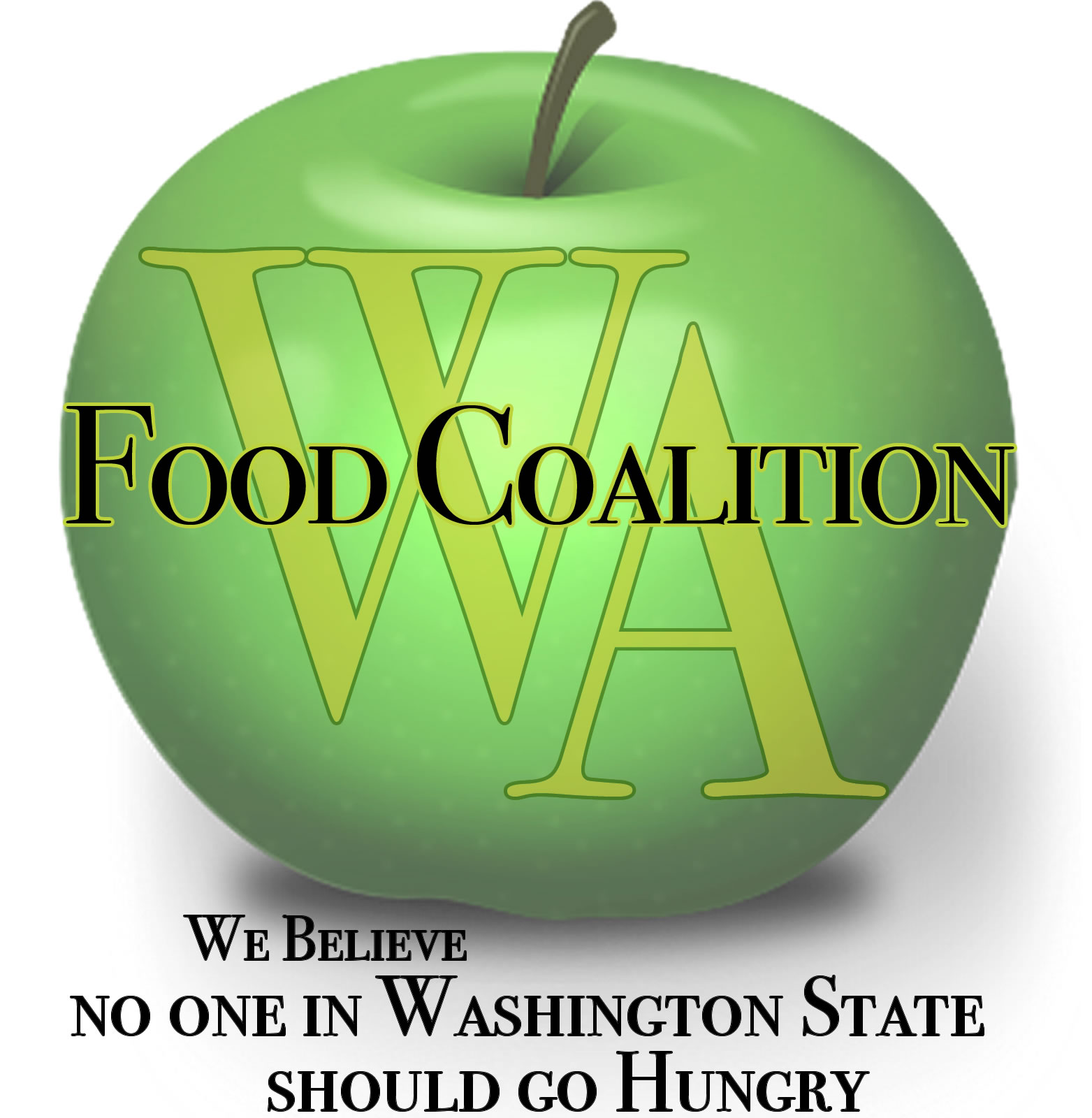 Food Assistance Advisory Committee MtgApril 15, 2021  9:00am-10:30amPlease join my meeting from your computer, tablet or smartphone.https://global.gotomeeting.com/join/420851413You can also dial in using your phone.United States: +1 (646) 749-3122Access Code: 420-851-413AGENDA9:00	Welcome 9:05 	Volunteer Secretary Needed9:10	Approval of Minutes from February 2nd Meeting9:20	WSDA Updates – KimCapacity Grants Awards CFAP Boxes UpdateEFAP Biennium funding9:50	   Review work in progressSubcontractor Resources Task Force on hold, WFC working on resources for the future:Upcoming WFC trainings: Food Bank Certification Course – May date(s) TBD, Food Safety Training with Susan Shelton, Workplace Safety Training(s) this Spring.9:55	Discussion topics:TEFAP Update & DiscussionTEFAP Overall – How is it going? TEFAP boxes update, clarity on termsTEFAP productsHow are you adding additional TEFAP site? In-take Requirements Subcommittee report outStatewide Nutrition Policy – Create sub-group.10:25	Good of the Order?10:30 	Close